211105 전태동 bunkerhttps://www.fmprc.gov.cn/web/fyrbt_673https://www.fmprc.gov.cn/web/fyrbt_673021/t1917498.shtml021/t1917498.shtml2021年10月28日外交部发言人汪文斌主持例行记者会　澳亚卫视记者：据报道，台湾地区领导人蔡英文在接受采访时承认，美军以训练为目的驻扎在台湾，并宣称来自大陆的所谓“威胁”每天都在增加。发言人对此有何评论？　　汪文斌：一个中国原则是中美关系的政治基础。在台湾问题上，美方应该恪守一个中国原则和中美三个联合公报规定，而不是自己单方面炮制的什么东西。我们坚决反对美方同台湾地区进行任何形式的官方往来和军事联系，反对美方干涉中国内政。美舰近来多次在台湾海峡“大秀肌肉”、挑衅搅局，向“台独”势力发出严重错误信号，威胁台海地区和平稳定。是谁在台湾问题上搞“胁迫”，国际社会看得很清楚。　　两岸统一是历史大势，是正道。“台独”是历史逆流，是绝路。民进党当局的“谋独”行径，丝毫改变不了台湾是中国一部分的铁的事实，也撼动不了国际社会普遍坚持一个中国原则的稳固格局。凡是数典忘祖、分裂国家的人从来没有好下场。　　搞“台独”是死路一条，支持“台独”也是一条不归路。任何国家、任何人都不应低估中国人民捍卫国家主权和领土完整的坚强决心、坚定意志、强大能力，否则必将再次遭到失败。http://www.stats.gov.cn/tjsj/zxfb/202110/t20211018_1822960.html前三季度国民经济总体保持恢复态势来源：国家统计局发布时间：2021-10-18 10:00 （2021年10月18日）国家统计局　　前三季度，面对复杂严峻的国内外环境，在以习近平同志为核心的党中央坚强领导下，各地区各部门认真贯彻落实党中央、国务院决策部署，科学统筹疫情防控和经济社会发展，强化宏观政策跨周期调节，有效应对疫情汛情等多重考验，国民经济持续恢复发展，主要宏观指标总体处于合理区间，就业形势基本稳定，居民收入继续增加，国际收支保持平衡，经济结构调整优化，质量效益稳步提升，社会大局和谐稳定。　　初步核算，前三季度国内生产总值823131亿元，按可比价格计算，同比增长9.8%，两年平均增长5.2%，比上半年两年平均增速回落0.1个百分点。分季度看，一季度同比增长18.3%，两年平均增长5.0%；二季度同比增长7.9%，两年平均增长5.5%；三季度同比增长4.9%，两年平均增长4.9%。分产业看，前三季度第一产业增加值51430亿元，同比增长7.4%，两年平均增长4.8%；第二产业增加值320940亿元，同比增长10.6%，两年平均增长5.7%；第三产业增加值450761亿元，同比增长9.5%，两年平均增长4.9%。从环比看，三季度国内生产总值增长0.2%。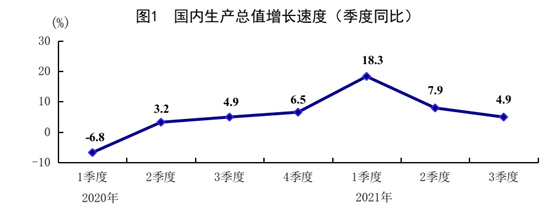 扎实推动共同富裕 - 求是网 (qstheory.cn)扎实推动共同富裕来源：《求是》2021/20 作者：习近平 2021-10-15 15:10:31扎实推动共同富裕※习近平　　改革开放后，我们党深刻总结正反两方面历史经验，认识到贫穷不是社会主义，打破传统体制束缚，允许一部分人、一部分地区先富起来，推动解放和发展社会生产力。　　党的十八大以来，党中央把握发展阶段新变化，把逐步实现全体人民共同富裕摆在更加重要的位置上，推动区域协调发展，采取有力措施保障和改善民生，打赢脱贫攻坚战，全面建成小康社会，为促进共同富裕创造了良好条件。现在，已经到了扎实推动共同富裕的历史阶段。　　同时，必须清醒认识到，我国发展不平衡不充分问题仍然突出，城乡区域发展和收入分配差距较大。新一轮科技革命和产业变革有力推动了经济发展，也对就业和收入分配带来深刻影响，包括一些负面影响，需要有效应对和解决。　　共同富裕是社会主义的本质要求，是中国式现代化的重要特征。我们说的共同富裕是全体人民共同富裕，是人民群众物质生活和精神生活都富裕，不是少数人的富裕，也不是整齐划一的平均主义。　　要深入研究不同阶段的目标，分阶段促进共同富裕：到“十四五”末，全体人民共同富裕迈出坚实步伐，居民收入和实际消费水平差距逐步缩小。到2035年，全体人民共同富裕取得更为明显的实质性进展，基本公共服务实现均等化。到本世纪中叶，全体人民共同富裕基本实现，居民收入和实际消费水平差距缩小到合理区间。要抓紧制定促进共同富裕行动纲要，提出科学可行、符合国情的指标体系和考核评估办法。　　第四，加强对高收入的规范和调节。在依法保护合法收入的同时，要防止两极分化、消除分配不公。要合理调节过高收入，完善个人所得税制度，规范资本性所得管理。要积极稳妥推进房地产税立法和改革，做好试点工作。要加大消费环节税收调节力度，研究扩大消费税征收范围。要加强公益慈善事业规范管理，完善税收优惠政策，鼓励高收入人群和企业更多回报社会。要清理规范不合理收入，加大对垄断行业和国有企业的收入分配管理，整顿收入分配秩序，清理借改革之名变相增加高管收入等分配乱象。要坚决取缔非法收入，坚决遏制权钱交易，坚决打击内幕交易、操纵股市、财务造假、偷税漏税等获取非法收入行为。　　经过多年探索，我们对解决贫困问题有了完整的办法，但在如何致富问题上还要探索积累经验。要保护产权和知识产权，保护合法致富。要坚决反对资本无序扩张，对敏感领域准入划出负面清单，加强反垄断监管。同时，也要调动企业家积极性，促进各类资本规范健康发展。　　※ 这是习近平总书记2021年8月17日在中央财经委员会第十次会议上讲话的一部分。